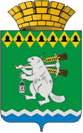 Дума Артемовского городского округасозыв___ заседаниеРЕШЕНИЕот												№ Об утверждении Порядка сообщения лицами, замещающими муниципальные должности Артемовского городского округа, и муниципальными служащими Артемовского городского округа о получении подарка в связи с протокольными мероприятиями, служебными командировками и другими официальными мероприятиями, участие в которых связано с исполнением служебных (должностных) обязанностей, сдачи и оценки подарка, реализации (выкупа) и зачисления средств, вырученных от его реализацииРассмотрев представленный Администрацией Артемовского городского округа проект решения Думы Артемовского городского округа «Об утверждении Порядка сообщения лицами, замещающими муниципальные должности Артемовского городского округа, и муниципальными служащими Артемовского городского округа о получении подарка в связи с протокольными мероприятиями, служебными командировками и другими официальными мероприятиями, участие в которых связано с исполнением служебных (должностных) обязанностей, сдачи и оценки подарка, реализации (выкупа) и зачисления средств, вырученных от его реализации», в соответствии с Постановлением Правительства Российской Федерации от 09.01.2014 № 10 «О порядке сообщения отдельными категориями лиц о получении подарка в связи с их должностным положением или исполнением ими служебных (должностных) обязанностей, сдачи и оценки подарка, реализации (выкупа) и зачисления средств, вырученных от его реализации», Указом Губернатора Свердловской области от 05.03.2014 № 122-УГ «Об утверждении Порядка сообщения лицами, замещающими государственные должности Свердловской области, государственными гражданскими служащими Свердловской области о получении подарка в связи с их должностным положением или исполнением ими служебных (должностных) обязанностей, сдачи и оценки подарка, реализации (выкупа) и зачисления средств, вырученных от его реализации», руководствуясь статьей 23 Устава Артемовского городского округа, Дума Артемовского городского округа РЕШИЛА:Утвердить Порядок сообщения лицами, замещающими муниципальные должности Артемовского городского округа, и муниципальными служащими Артемовского городского округа о получении подарка в связи с протокольными мероприятиями, служебными командировками и другими официальными мероприятиями, участие в которых связано с исполнением служебных (должностных) обязанностей, сдачи и оценки подарка, реализации (выкупа) и зачисления средств, вырученных от его реализации (Приложение).2. Признать утратившими силу решения Думы Артемовского городского округа от 29.05.2014 № 507 «О принятии порядка сообщения лицом, замещающим муниципальную должность, и муниципальными служащими Артемовского городского округа о получении подарка в связи с их должностным положением или исполнением ими служебных (должностных) обязанностей, сдачи и оценки подарка, реализации (выкупа) и зачисления средств, вырученных от его реализации», от 29.10.2014 № 565 «О внесении изменений в Порядок сообщения лицом, замещающим муниципальную должность, и муниципальными служащими Артемовского городского округа о получении подарка в связи с их должностным положением или исполнением ими служебных (должностных) обязанностей, сдачи и оценки подарка, реализации (выкупа) и зачисления средств, вырученных от его реализации, принятый решением Думы Артемовского городского округа от 29 мая 2014 года № 507».3. Настоящее решение опубликовать в газете «Артемовский рабочий», разместить на Официальном портале правовой информации Артемовского городского округа (www.артемовский-право.рф) и на официальном сайте Думы Артемовского городского округа в информационно-телекоммуникационной сети «Интернет».4. Контроль исполнения настоящего решения возложить на постоянную комиссию по вопросам местного самоуправления, нормотворчеству и регламенту (Упорова Е.Ю.).Приложениек Решению ДумыАртемовского городского округаот _____________ №  ______Порядок сообщения лицами, замещающими муниципальные должности Артемовского городского округа, и муниципальными служащими Артемовского городского округа о получении подарка в связи с протокольными мероприятиями, служебными командировками и другими официальными мероприятиями, участие в которых связано с исполнением служебных (должностных) обязанностей, сдачи и оценки подарка, реализации (выкупа) и зачисления средств, вырученных от его реализации1. Порядок сообщения лицами, замещающими муниципальные должности Артемовского городского округа, и муниципальными служащими, замещающими должности муниципальной службы в органах местного самоуправления Артемовского городского округа (далее – муниципальные служащие), о получении подарка в связи с протокольными мероприятиями, служебными командировками и другими официальными мероприятиями, участие в которых связано с исполнением служебных (должностных) обязанностей, сдачи и оценки подарка, реализации (выкупа) и зачисления средств, вырученных от его реализации (далее - Порядок), определяет правила сообщения лицами, замещающими муниципальные должности Артемовского городского округа, и муниципальными служащими Артемовского городского округа о получении подарка в связи с протокольными мероприятиями, служебными командировками и другими официальными мероприятиями, участие в которых связано с исполнением служебных (должностных) обязанностей, сдачи и оценки подарка, реализации (выкупа) и зачисления средств, вырученных от его реализации.2. В настоящем Порядке используются следующие понятия:1) подарок, полученный в связи с протокольными мероприятиями, служебными командировками и другими официальными мероприятиями, - подарок, полученный лицом, замещающим муниципальную должность, муниципальным служащим от физических (юридических) лиц, которые осуществляют дарение исходя из должностного положения одаряемого или исполнения им служебных (должностных) обязанностей, за исключением канцелярских принадлежностей, которые в рамках протокольных мероприятий, служебных командировок и других официальных мероприятий предоставлены каждому участнику указанных мероприятий в целях исполнения им своих должностных обязанностей, цветов и ценных подарков, которые вручены в качестве поощрения (награды);2) получение подарка в связи с протокольными мероприятиями, служебными командировками и другими официальными мероприятиями, участие в которых связано с исполнением служебных (должностных) обязанностей - получение лицом, замещающим муниципальную должность, муниципальным служащим лично или через посредника от физических (юридических) лиц подарка в рамках осуществления деятельности, предусмотренной должностной инструкцией, а также в связи с исполнением служебных (должностных) обязанностей в случаях, установленных федеральными законами и иными нормативными актами, определяющими особенности правового положения и специфику профессиональной служебной и трудовой деятельности указанных лиц.3. Лица, замещающие муниципальные должности, обязаны уведомлять обо всех случаях получения подарка в связи с протокольными мероприятиями, служебными командировками и другими официальными мероприятиями, участие в которых связано с исполнением служебных (должностных) обязанностей, Думу Артемовского городского округа.4. Муниципальные служащие обязаны уведомлять обо всех случаях получения подарка в связи с протокольными мероприятиями, служебными командировками и другими официальными мероприятиями, участие в которых связано с исполнением служебных (должностных) обязанностей, представителя нанимателя (работодателя).5. Муниципальные служащие направляют уведомление о получении подарка ответственному лицу, определенному распорядительным документом представителя нанимателя (работодателя).6. Уведомление о получении подарка в связи с протокольными мероприятиями, служебными командировками и другими официальными мероприятиями, участие в которых связано с исполнением служебных (должностных) обязанностей, (далее - уведомление) составляется по форме согласно Приложению № 1 к настоящему Порядку.7. Уведомление подается не позднее трех рабочих дней со дня получения подарка.В случае, если подарок получен лицом, замещающим муниципальную должность, муниципальным служащим (далее - лицо, получившее подарок) во время служебной командировки, уведомление представляется не позднее трех рабочих дней со дня возвращения лица, получившего подарок, из служебной командировки.При невозможности подачи уведомления в сроки, указанные в частях первой и второй настоящего пункта, по причине, не зависящей от лица, получившего подарок, уведомление представляется не позднее следующего дня после ее устранения.8. Уведомление составляется в двух экземплярах.В день поступления уведомления оно подлежит регистрации в Журнале регистрации уведомлений (Приложение № 2).9. Один экземпляр уведомления возвращается лицу, предоставившему уведомление, с отметкой о регистрации, другой экземпляр не позднее трех рабочих дней направляется в постоянно действующую инвентаризационную комиссию по поступлению и выбытию муниципального имущества и обязательств, созданную в Управлении муниципальным имуществом Администрации Артемовского городского округа (далее - Комиссия).10. К уведомлению прилагаются документы (при их наличии), подтверждающие стоимость подарка (кассовый чек, товарный чек, иной документ об оплате (приобретении) подарка).11. Подарок, стоимость которого подтверждается документами и превышает три тысячи рублей, либо стоимость которого неизвестна лицу, получившему подарок, сдается ответственному лицу, назначенному распоряжением начальника Управления муниципальным имуществом Администрации Артемовского городского округа (далее - ответственное лицо).Ответственное лицо не позднее пяти рабочих дней со дня регистрации уведомления принимает подарок на хранение по акту приема-передачи (Приложение № 3).12. Подарок, полученный лицом, замещающим муниципальную должность, независимо от его стоимости, подлежит передаче на хранение в порядке, предусмотренном пунктом 11 настоящего Положения.13. До передачи подарка по акту приема-передачи ответственность за его утрату или повреждение несет лицо, получившее подарок.14. В целях принятия к бухгалтерскому учету подарка в порядке, установленном законодательством Российской Федерации, определение его стоимости проводится Комиссией на основе рыночной цены, действующей на дату принятия к учету подарка, или цены на аналогичную материальную ценность в сопоставимых условиях.Сведения о рыночной цене подтверждаются документально, а при невозможности документального подтверждения - экспертным путем.В случае, если стоимость подарка не превышает трех тысяч рублей, он возвращается сдавшему его лицу по акту возврата (Приложение № 4).15. Ответственное лицо обеспечивает включение принятого к бухгалтерскому учету подарка, стоимость которого превышает три тысячи рублей, в муниципальную собственность Артемовского городского округа в порядке, установленном Положением об управлении муниципальной собственностью Артемовского городского округа.16. Лица, замещающие муниципальные должности, муниципальные служащие, получившие подарок, имеют право его выкупить, направив соответствующее заявление в Комиссию, не позднее двух месяцев со дня сдачи подарка.17. Ответственное лицо в течение трех месяцев со дня поступления заявления о выкупе подарка организует оценку стоимости подарка для реализации (выкупа), в течение трех рабочих дней после оценки уведомляет в письменной форме лицо, подавшее заявление, о ее результатах.18. Оценка стоимости подарка для реализации (выкупа) осуществляется субъектами оценочной деятельности в соответствии с законодательством Российской Федерации об оценочной деятельности.19. В течение месяца после получения уведомления о выкупе подарка заявитель имеет право выкупить подарок по установленной в результате оценки стоимости или отказаться от выкупа.20. Подарок, в отношении которого не поступило заявление о его выкупе, в порядке и сроки, указанные в пункте 16 настоящего Положения, на основании заключения Комиссии используется для обеспечения деятельности органа местного самоуправления Артемовского городского округа, в котором лицо, получившее подарок, замещает должность.В случае нецелесообразности использования подарка для обеспечения деятельности органа местного самоуправления, в котором лицо, получившее подарок, замещает должность, руководитель органа местного самоуправления принимает решение о передаче его в Комиссию для проведении оценки его стоимости в целях реализации (выкупа), посредством проведения торгов в порядке, предусмотренном законодательством Российской Федерации, Свердловской области, муниципальными нормативными правовыми актами Артемовского городского округа.21. В случае, если подарок не выкуплен или не реализован, Комиссией принимается решение о повторной реализации подарка, либо о его безвозмездной передаче на баланс органу местного самоуправления Артемовского городского округа, муниципальному учреждению Артемовского городского округа, либо о его уничтожении в соответствии с законодательством Российской Федерации.22. Средства, вырученные от реализации (выкупа) подарка, зачисляются в доход бюджета Артемовского городского округа в порядке, установленном бюджетным законодательством Российской Федерации.Приложение № 1к Порядку сообщения лицами, замещающими муниципальные должности Артемовского городского округа, и муниципальными служащими Артемовского городского округа о получении подарка в связи с протокольными мероприятиями, служебными командировками и другими официальными мероприятиями, участие в которых связано с исполнением служебных (должностных) обязанностей, сдачи и оценки подарка, реализации (выкупа) и зачисления средств, вырученных от его реализацииФормаУВЕДОМЛЕНИЕ О ПОЛУЧЕНИИ ПОДАРКА    ______________________________________            (наименование органа местного                   самоуправления)    _______________________________    _______________________________                (Ф.И.О., должность)Уведомление о получении подарка от "__" ____________ 20__ г.Извещаю о получении ____________________________________________________                                                                                      (дата получения)    подарка(ов) на ______________________________________________________________                                                              (наименование протокольного мероприятия,____________________________________________________________________________             служебной командировки, другого официального мероприятия,    ___________________________________________________________________________место и дата проведения)    <*> Заполняется при наличии документов, подтверждающих стоимость подарка.Приложение: __________________________________________ на _____ листах.                                       (наименование документа)Лицо, представившее уведомление _________ ______________    "__" _______ 20__                            (подпись) (расшифровка подписи)Лицо, принявшее уведомление   _________ ________________    "__" _______ 20__                            (подпись) (расшифровка подписи)Регистрационный номер в журнале регистрации уведомлений _______________от "__" __________ 20__Приложение № 2к Порядку сообщения лицами, замещающими муниципальные должности Артемовского городского округа, и муниципальными служащими Артемовского городского округа о получении подарка в связи с протокольными мероприятиями, служебными командировками и другими официальными мероприятиями, участие в которых связано с исполнением служебных (должностных) обязанностей, сдачи и оценки подарка, реализации (выкупа) и зачисления средств, вырученных от его реализацииФормаЖУРНАЛ РЕГИСТРАЦИИ УВЕДОМЛЕНИЙПриложение № 3к Порядку сообщения лицами, замещающими муниципальные должности Артемовского городского округа, и муниципальными служащими Артемовского городского округа о получении подарка в связи с протокольными мероприятиями, служебными командировками и другими официальными мероприятиями, участие в которых связано с исполнением служебных (должностных) обязанностей, сдачи и оценки подарка, реализации (выкупа) и зачисления средств, вырученных от его реализацииФормаАКТ ПРИЕМА-ПЕРЕДАЧИ    "__" ________ 20__     №______    Мы, нижеподписавшиеся, составили настоящий акт о том, что    _____________________________________________________________________________(Ф.И.О., должность лица, сдавшего подарок)    сдал(а), а ___________________________________________________________________(Ф.И.О., должность ответственного лица, принимающегоподарок)    принял(а) на ответственное хранение следующие подарки:    --------------------------------    * Заполняется при наличии документов, подтверждающих стоимость подарка.Приложение: ___________________________________________ на _____ листах                                                         (наименование документа)Принял(а) на ответственное хранение    ___________    ______________________         (подпись)                (расшифровка подписи)Сдал(а)    _____________   ____________________________        (подпись)                          (расшифровка подписи)Приложение № 4к Порядку сообщения лицами, замещающими муниципальные должности Артемовского городского округа, и муниципальными служащими Артемовского городского округа о получении подарка в связи с протокольными мероприятиями, служебными командировками и другими официальными мероприятиями, участие в которых связано с исполнением служебных (должностных) обязанностей, сдачи и оценки подарка, реализации (выкупа) и зачисления средств, вырученных от его реализацииФормаАКТ ВОЗВРАТА"__" _______________ 20__ № ______В соответствии с частью 2 статьи 575 Гражданского кодекса Российской Федерации принятые по акту приема-передачи от "__" _______________ 20__ " ______ подарки:    --------------------------------    * Заполняется при наличии документов, подтверждающих стоимость подарка.подлежат возврату ____________________________________________________.                                                          (Ф.И.О., должность лица, сдавшего подарок)Претензий к состоянию и комплектности подарка нет.     Выдал(а)                              Принял(а)    _____________________                           _____________________               (Ф.И.О., подпись)                                                  (Ф.И.О., подпись)Председатель Думы Артемовского городского округаГлава Артемовского городского округаВ.С. АрсеновК.М. Трофимов№ п/пНаименование подаркаОсновные характеристики (описание)Количество предметовСтоимость (рублей) <*>№ п/пФ.И.О. лица, подавшего уведомлениеДата подачи уведомленияНаименование подаркаФ.И.О. лица, принявшего уведомление№ п/пНаименование подаркаОсновные характеристики (описание)Количество предметовСтоимость (рублей) *№ п/пНаименование подаркаОсновные характеристики (описание)Количество предметовСтоимость (рублей) *